РОССИЙСКАЯ ФЕДЕРАЦИЯКОСТРОМСКАЯ ОБЛАСТЬСОВЕТ ДЕПУТАТОВГородского поселения город МакарьевМакарьевского муниципального районаРЕШЕНИЕ № 273	  4 февраля 2015 года  О внесении изменений в решение от 27.05.2014 г. № 231 «Об оплате за  услуги, предоставляемые   населению, предприятиям и организациям, индивидуальным предпринимателям городского поселения город Макарьев Макарьевского муниципального района муниципальным унитарным предприятием «Макарьевское коммунальное хозяйство» на 2014 год».	             На основании Федерального Закона от 26.12.2005 года №184-ФЗ «О внесении изменений в Федеральный Закон «Об основах регулирования тарифов организаций коммунального комплекса», статьи 13 Устава городского поселения город Макарьев Макарьевского муниципального района Костромской области, решения Совета депутатов      № 229  от 20.10.2008 года «О передаче полномочий городского поселения город Макарьев Макарьевскому муниципальному району»,   ходатайства МУП «Макарьевское коммунальное хозяйство»  о тарифах на коммунальные услуги для населения городского поселения город Макарьев Макарьевского муниципального района  Совет депутатов  2 созыва                                                                  РЕШИЛ:   Внести следующие изменения  в решение Совета депутатов № 231 от 27 мая                   2014 года:                                                                                                                                                                                                     Пункт 1 изложить в следующей редакции: «Установить  плату за услуги, предоставляемые МУП «Макарьевское коммунальное хозяйство»  населению, предприятиям и организациям, индивидуальным предпринимателям  городского поселения город Макарьев Макарьевского муниципального района с 1 июля 2014 года по 30  июня 2015 года».  Данное решение вступает в силу со дня официального опубликования  на страницах газеты «Макарьевский вестник» и распространяет свое действие на правоотношения, возникшие с 1 января 2015 года.Глава городского поселения                                                Председатель Совета депутатовГород Макарьев                               С. ИЛЬИН                                                     Н. МОКИНА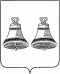 